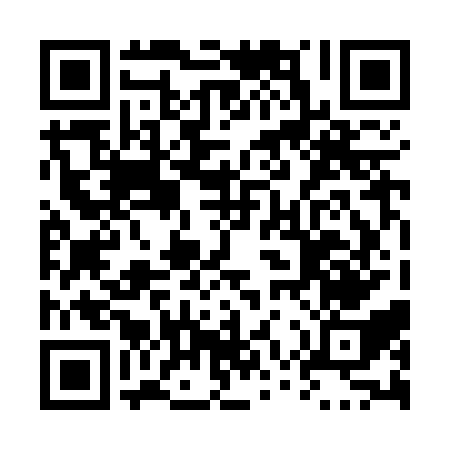 Prayer times for Bellevue Beach, Newfoundland and Labrador, CanadaWed 1 May 2024 - Fri 31 May 2024High Latitude Method: Angle Based RulePrayer Calculation Method: Islamic Society of North AmericaAsar Calculation Method: HanafiPrayer times provided by https://www.salahtimes.comDateDayFajrSunriseDhuhrAsrMaghribIsha1Wed4:055:471:026:058:1810:002Thu4:035:451:026:068:1910:023Fri4:015:441:026:078:2110:044Sat3:595:421:026:088:2210:065Sun3:565:411:026:098:2310:086Mon3:545:391:026:098:2510:107Tue3:525:381:026:108:2610:138Wed3:505:361:026:118:2810:159Thu3:485:351:026:128:2910:1710Fri3:455:341:026:138:3010:1911Sat3:435:321:016:138:3110:2112Sun3:415:311:016:148:3310:2313Mon3:395:291:016:158:3410:2514Tue3:375:281:016:168:3510:2715Wed3:355:271:016:178:3710:2916Thu3:335:261:026:178:3810:3117Fri3:315:251:026:188:3910:3318Sat3:295:231:026:198:4010:3519Sun3:275:221:026:198:4210:3720Mon3:255:211:026:208:4310:3921Tue3:235:201:026:218:4410:4122Wed3:215:191:026:228:4510:4323Thu3:205:181:026:228:4610:4524Fri3:185:171:026:238:4710:4725Sat3:165:161:026:248:4810:4926Sun3:145:151:026:248:5010:5127Mon3:135:151:026:258:5110:5328Tue3:115:141:026:258:5210:5529Wed3:105:131:036:268:5310:5630Thu3:085:121:036:278:5410:5831Fri3:075:121:036:278:5510:59